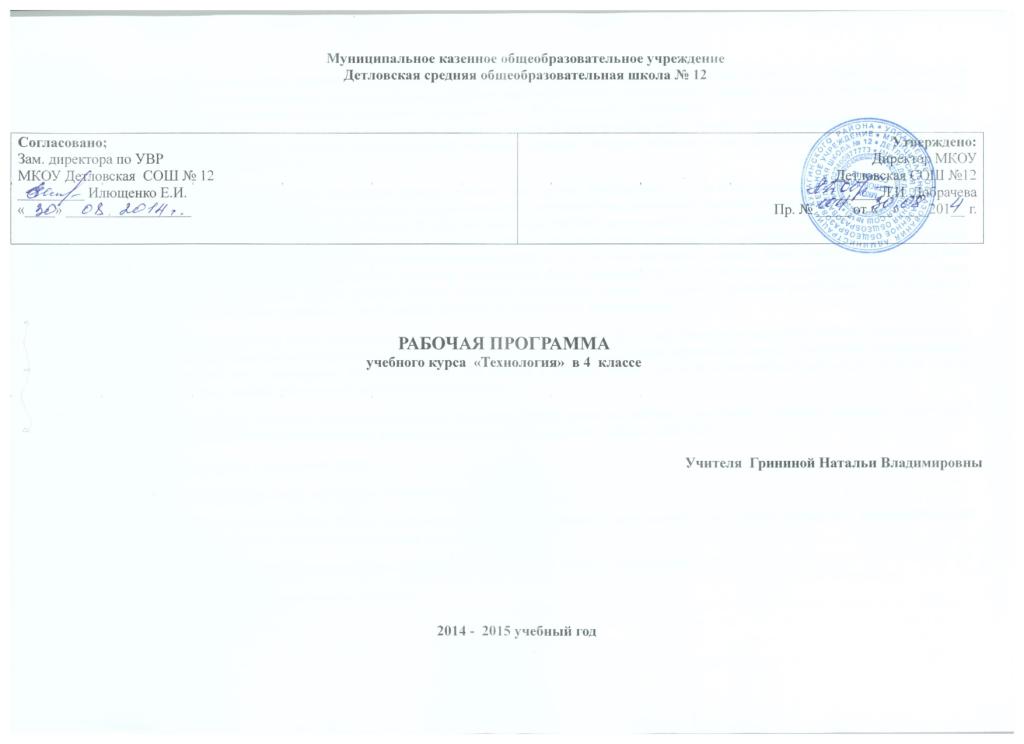 Муниципальноеказенное общеобразовательноеучреждениеДетловскаясредняяобщеобразовательнаяшкола № 12   Рабочаяпрограммаучебногокурса"Технология"в 4классеУчителяГринина Наталья ВладимировнаФ.И.О.2014 – 2015 учебныйгодПояснительная запискаПрограмма разработана на основе требований Федерального государственного образовательного стандарта начального общего образования, в соответствии с «Примерными программами», Концепцией духовно-нравственного развития и воспитания, «Планируемыми результатами начального общего образования», базисным учебным планом, авторскими программами  Н.И. Роговцевой «Технология».XXI век — век высоких технологий. Это стало девизом нашего времени. В современном мире знания о технологии различных процессов, культура выполнения технологических операций приобретают всё большее значение. Вводить человека в мир технологии необходимо в детстве, начиная с начальной школы.Возможности предмета «Технология» позволяют гораздо больше, чем просто формировать у учащихся картину мира с технологической направленностью. В начальной школе при соответствующем содержательном и методическом наполнении данный предмет может стать опорным для формирования системы универсальных учебных действий. В нём все элементы учебной деятельности (планирование, ориентирование в задании, преобразование, оценка результата, умения распознавать и ставить задачи, возникающие в контексте практической ситуации, нахождение практических способов решения, умение добиваться достижения результата и т. д.) достаточно наглядны и, значит, более понятны для детей. Навык выполнять операции технологично позволяет школьнику грамотно выстраивать свою деятельность не только при изготовлении изделий на уроках технологии. Знание последовательности этапов работы, чёткое создание алгоритмов, умение следовать правилам необходимы для успешного выполнения заданий любого учебного предмета, а также весьма полезны во внеучебной деятельности.Учебный предмет «Технология» имеет практико-ориентированную направленность. Его содержание не только даёт ребёнку представление о технологическом процессе как совокупности применяемых при изготовлении какой-либо продукции процессов, правил, требований, предъявляемых к технической документации, но и показывает, как использовать эти знания в разных сферах учебной и внеучебной деятельности (при поиске информации, усвоении новых знаний, выполнении практических заданий).Практическая деятельность на уроках технологии является средством общего развития ребёнка, становления социально значимых личностных качеств, а также формирования системы специальных технологических и универсальных учебных действий.Цели изучения технологии в начальной школе:приобретение личного опыта как основы обучения и познания;приобретение первоначального опыта практической преобразовательной деятельности на основе овладения технологическими знаниями, технико-технологическими умениями и проектной деятельностью;формирование позитивного эмоционально-ценностного отношения к труду и людям труда.Теоретической основой данной программы являются:системно-деятельностный подход — обучение на основе реализации в образовательном процессе теории деятельности, которое обеспечивает переход внешних действий во внутренние умственные процессы и формирование психических действий субъекта из внешних, материальных (материализованных) действий с последующей их интериоризацией (П.Я. Гальперин, Н.Ф. Талызина и др.):теория развития личности учащегося на основе освоения универсальных способов деятельности — понимание процесса учения не только как усвоение системы знаний, умений и навыков, составляющих инструментальную основу компетенций учащегося, но и как процесс развития личности, обретения духовно-нравственного и социального опыта.Основные задачи курса:духовно-нравственное развитие учащихся; освоение нравственно-этического и социально-исторического опыта человечества, отражённого в материальной культуре; развитие эмоционально-ценностного отношения к социальному миру и миру природы через формирование позитивного отношения к труду и людям труда; знакомство с современными профессиями;формирование идентичности гражданина России в поликультурном многонациональном обществе на основе знакомства с ремёслами народов России; развитие способности к равноправному сотрудничеству на основе уважения личности другого человека; воспитание толерантности к мнениям и позиции других;формирование целостной картины мира (образа мира) на основе познания мира через осмысление духовно-психологического содержания предметного мира и его единства с миром природы, на основе освоения трудовых умений и навыков, осмысления технологии процесса изготовления изделий в проектной деятельности;развитие познавательных мотивов, интересов, инициативности, любознательности на основе связи трудового и технологического образования с жизненным опытом и системой ценностей ребёнка, а также на основе мотивации успеха, готовности к действиям в новых условиях и нестандартных ситуациях;формирование на основе овладения культурой проектной деятельности:внутреннего плана деятельности, включающего целеполагание, планирование (умения составлять план действий и применять его для решения учебных задач), прогнозирование (предсказание будущего результата при различных условиях выполнения действия), контроль, коррекцию и оценку:умений переносить усвоенные в проектной деятельности теоретические знания о технологическом процессе в практику изготовления изделий ручного труда, использовать технологические знания при изучении предмета «Окружающий мир» и других школьных дисциплин;коммуникативных умений в процессе реализации проектной деятельности (умения выслушивать и принимать разные точки зрения и мнения, сравнивая их со своей, распределять обязанности, приходить к единому решению в процессе обсуждения, т. е. договариваться, аргументировать свою точку зрения, убеждать в правильности выбранного способа и т. д.);первоначальных конструкторско-технологических знаний и технико-технологических умений на основе обучения работе с технологической документацией (технологической картой), строгого соблюдения технологии изготовления изделий, освоения приёмов и способов работы с различными материалами и инструментами, неукоснительного соблюдения правил техники безопасности, работы с инструментами, организации рабочего места:первоначальных умений поиска необходимой информации в различных источниках, проверки, преобразования, хранения, передачи имеющейся информации, а также навыков использования компьютера;творческого потенциала личности в процессе изготовления изделий и реализации проектов   Общая характеристика предметаОсобенность программы заключается в том, что она обеспечивает изучение начального курса технологии через осмысление младшим школьником деятельности человека на земле, на воде, в воздухе и в информационном пространстве. Человек при этом рассматривается как создатель духовной культуры и творец рукотворного мира. Усвоение содержания предмета осуществляется на основе продуктивной проектной деятельности. Формирование конструкторско-технологических знаний и умений происходит в процессе работы с технологической картой.Все эти особенности программы отражены в содержании основных разделов учебника — «Человек и земля», «Человек и вода», «Человек и воздух», «Человек и информация». В программе как особый элемент обучения предмету «Технология» представлены проектная деятельность и средство для её организации — технологическая карта. Технологическая карта помогает учащимся выстраивать технологический процесс, осваивать способы и приёмы работы с материалами и инструментами. На уроках реализуется принцип: от деятельности под контролем учителя к самостоятельному выполнению проекта.Особое внимание в программе отводится практическим работам, при выполнении которых учащиеся:знакомятся с рабочими технологическими операциями, порядком их выполнения при изготовлении изделия, учатся подбирать необходимые материалы и инструменты;овладевают отдельными технологическими операциями (способами работы) — разметкой, раскроем, сборкой, отделкой и др.;знакомятся со свойствами материалов, инструментами и машинами, помогающими человеку при обработке сырья и создании предметного мира;знакомятся с законами природы, знание которых необходимо при выполнении работы:учатся экономно расходовать материалы;осваивают проектную деятельность (учатся определять цели и задачи, составлять план, выбирать средства и способы деятельности, распределять обязанности в паре и группе, оценивать результаты, корректировать деятельность);учатся преимущественно конструкторской деятельности;знакомятся с природой и использованием её богатств человеком.В программе интегрируется и содержание курса «Изобразительное искусство»: в целях гармонизации форм и конструкций используются средства художественной выразительности, изделия изготавливаются на основе правил декоративно-прикладного искусства и законов дизайна, младшие школьники осваивают эстетику труда.Программа предусматривает использование математических знаний: это и работа с именованными числами, и выполнение вычислений, расчётов, построений при конструировании и моделировании, и работа с геометрическими фигурами и телами, и создание элементарных алгоритмов деятельности в проекте. Освоение правил работы и преобразования информации также тесно связано с образовательной областью «Математика и информатика».При изучении предмета «Технология» предусмотрена интеграция с образовательными областями «Филология» (русский язык и литературное чтение) и «Окружающий мир». Для понимания детьми реализуемых в изделии технических образов рассматривается культурно-исторический справочный материал, представленный в учебных текстах разного типа. Эти тексты анализируются, обсуждаются; дети строят собственные суждения, обосновывают их, формулируют выводы.Программа «Технология», интегрируя знания о человеке, природе и обществе, способствует целостному восприятию ребёнком мира во всём его многообразии и единстве. Практико-ориентированная направленность содержания позволяет реализовать эти знания в интеллектуально-практической деятельности младших школьников и создаёт условия для развития их инициативности, изобретательности, гибкости мышления.Проектная деятельность и работа с технологическими картами формируют у учащихся умения ставить и принимать задачу, планировать последовательность действий и выбирать необходимые средства и способы их выполнения. Самостоятельное осуществление продуктивной проектной деятельности совершенствует умения находить решения в ситуации затруднения, работать в коллективе, нести ответственность за результат и т. д. Всё это воспитывает трудолюбие и закладывает прочные основы способности к самовыражению, формирует социально ценные практические умения, опыт преобразовательной деятельности и творчества.Продуктивная проектная деятельность создаёт основу для развития личности младшего школьника, предоставляет уникальные возможности для его духовно-нравственного развития. В программе «Технология» предусмотрены материалы о гармоничной среде обитания человека, что позволяет сформировать у детей устойчивые представления о жизни в гармонии с окружающим миром. Знакомство с народными ремёслами и народными культурными традициями, активное изучение образов и конструкций природных объектов, которые являются неисчерпаемым источником идей для мастера, способствуют воспитанию духовности.Программа ориентирована на широкое использование знаний и умений, усвоенных детьми в процессе изучения других учебных предметов: окружающего мира, изобразительного искусства, математики, русского языка и литературного чтения.При усвоении содержания курса «Технология» актуализируются знания, полученные при изучении курса «Окружающий мир». Это не только работа с природными материалами. Природные формы лежат в основе идей изготовления многих конструкций и воплощаются в готовых изделиях. Курс «Технология» предусматривает знакомство с производствами, ни одно из которых не обходится без природных ресурсов. Деятельность человека — созидателя материальных ценностей и творца окружающего мира — в программе рассматривается в связи с проблемами охраны природы, что способствует формированию экологической культуры детей. Изучение этнокультурных традиций в деятельности человека также связано с содержанием предмета «Окружающий мир».Содержание программы обеспечивает реальное включение в образовательный процесс различных структурных компонентов личности (интеллектуального, эмоционально-эстетического, духовно-нравственного, физического) в их единстве, что создаёт условия для гармонизации развития, сохранения и укрепления психического и физического здоровья учащихся.Место учебного предмета в учебном планеНа изучение технологии в начальной школе отводится 1 ч в неделю. Курс рассчитан на 135 ч: 33 ч — в 1 классе (33 учебные недели), по 34 ч — во 2-4 классах (34 учебные недели в каждом классе).Описание ценностных ориентиров содержания учебного предметаЦенность жизни – признание человеческой жизни и существования живого в природе и материальном мире в целом как величайшей ценности, как основы для подлинного художественно-эстетического, эколого-технологического сознания.Ценность природы основывается на общечеловеческой ценности жизни, на осознании себя частью природного мира – частью живой и неживой природы. Любовь к природе означает прежде всего бережное отношение к ней как к среде обитания и выживания человека, а также переживание чувства красоты, гармонии, её совершенства, сохранение и приумножение её богатства, отражение в художественных произведениях, предметах декоративно-прикладного искусства.Ценность человека как разумного существа, стремящегося к добру, самосовершенствованию и самореализации, важность и необходимость соблюдения здорового образа жизни в единстве его составляющих: физическом, психическом и социально-нравственном здоровье.Ценность добра – направленность человека на развитие и сохранение жизни, через сострадание и милосердие, стремление помочь ближнему, как проявление высшей человеческой способности – любви.Ценность истины – это ценность научного познания как части культуры человечества, разума, понимания сущности бытия, мироздания.Ценность семьи как первой и самой значимой для развития ребёнка социальной и образовательной среды, обеспечивающей преемственность художественно-культурных, этнических традиций народов России от поколения к поколению и тем самым жиз- неспособность российского общества.Ценность труда и творчества как естественного условия человеческой жизни, потребности творческой самореализации, состояния нормального человеческого существования.Ценность свободы как свободы выбора человеком своих мыслей и поступков, но свободы естественно ограниченной нормами, правилами, законами общества, членом которого всегда по всей социальной сути является человек.Ценность социальной солидарности как признание прав и свобод человека, обладание чувствами справедливости, милосердия, чести, достоинства по отношению к себе и к другим людям.Ценность гражданственности – осознание человеком себя как члена общества, народа, представителя страны и государства.Ценность патриотизма – одно из проявлений духовной зрелости человека, выражающееся в любви к России, народу, малой родине, в осознанном желании служить Отечеству.
Ценность человечества как части мирового сообщества, для существования и прогресса которого необходимы мир, сотрудничество народов и уважение к многообразию их культур.Личностные, метапредметные и предметные результатыосвоения учебного предметаУсвоение данной программы обеспечивает достижение следующих результатов.Личностные результатыВоспитание патриотизма, чувства гордости за свою Родину, российский народ и историю России.Формирование целостного, социально ориентированного взгляда на мир в его органичном единстве и разнообразии природы, народов, культур и религий.Формирование уважительного отношения к иному мнению, истории и культуре других народов.Принятие и освоение социальной роли обучающегося, развитие мотивов учебной деятельности и формирование личностного смысла учения.Развитие самостоятельности и личной ответственности за свои поступки, в том числе в информационной деятельности, на основе представлений о нравственных нормах, социальной справедливости и свободе.Формирование эстетических потребностей, ценностей и чувств.Развитие навыков сотрудничества со взрослыми и сверстниками в разных ситуациях, умений не создавать конфликтов и находить выходы из спорных ситуаций.Формирование установки на безопасный и здоровый образ жизни.Метапредметные результатыОвладение способностью принимать и реализовывать цели и задачи учебной деятельности, приёмами поиска средств её осуществления.Освоение способов решения проблем творческого и поискового характера.Формирование умений планировать, контролировать и оценивать учебные действия в соответствии с поставленной задачей и условиями её реализации, определять наиболее эффективные способы достижения результата.Использование знаково-символических средств представления информации для создания моделей изучаемых объектов и процессов, схем решения учебных и практических задач.Использование различных способов поиска (в справочных источниках и открытом учебном информационном пространстве Интернета), сбора, обработки, анализа, организации, передачи и интерпретации информации в соответствии с коммуникативными и познавательными задачами и технологиями учебного предмета, в том числе умений вводить текст с помощью клавиатуры, фиксировать (записывать) в цифровой форме измеряемые величины и анализировать изображения, звуки, готовить своё выступление и выступать с аудио-, видео- и графическим сопровождением, соблюдать нормы информационной избирательности, этики и этикета.Овладение навыками смыслового чтения текстов различных стилей и жанров в соответствии с целями и задачами, осознанно строить речевое высказывание в соответствии с задачами коммуникации и составлять тексты в устной и письменной форме.Овладение логическими действиями сравнения, анализа, синтеза, обобщения, классификации по родовидовым признакам, установления аналогий и причинно-следственных связей, построения рассуждений, отнесения к известным понятиям.Готовность слушать собеседника и вести диалог, признавать возможность существования различных точек зрения и права каждого иметь свою, излагать своё мнение и аргументировать свою точку зрения и оценку событий.Овладение базовыми предметными и межпредметны.ми понятиями, отражающими существенные связи и отношения между объектами и процессами.Предметные результатыПолучение первоначальных представлений о созидательном и нравственном значении труда в жизни человека и общества, о мире профессий и важности правильного выбора профессии.Формирование первоначальныхпредстаапений о материальной культуре как продукте предметно-преобразующей деятельности человека.Приобретение навыков самообслуживания, овладение технологическими приёмами ручной обработки материалов, освоение правил техники безопасности.Использование приобретённых знаний и умений для творческого решения несложных конструкторских, художественно-конструкторских (дизайнерских), технологических и организационных задач.Приобретение первоначальных знаний о правилах создания предметной и информационной среды и умения применять их для выполнения учебно-познавательных и проектных художественно-конструкторских задач.Содержание учебного предметаОбщекультурные и общетрудовые компетенции (знания, умения и способы деятельности). Основы культуры труда, самообслуживанияТрудовая деятельность и её значение в жизни человека. Рукотворный мир как результат труда человека; разнообразие предметов рукотворного мира (архитектура, техника, предметы быта и декоративно-прикладного искусства и т. д. разных народов России). Особенности тематики, материалов, внешнего вида изделий декоративного искусства разных народов, отражающие природные, географические и социальные условия этих народов.Элементарные общие правила создания предметов рукотворного мира (удобство, эстетическая выразительность, прочность, гармония предметов и окружающей среды). Бережное отношение к природе как источнику сырьевых ресурсов. Мастера и их профессии; традиции и творчество мастера в создании предметной среды (общее представление).Анализ задания, организация рабочего места в зависимости от вида работы, планирование трудового процесса. Рациональное размещение на рабочем месте материалов и инструментов, распределение рабочего времени. Отбор и анализ информации (из учебника и дидактических материалов), её использование в организации работы. Контроль и корректировка хода работы. Работа в малых группах, осуществление сотрудничества, выполнение социальных ролей (руководитель и подчинённый).Элементарная творческая и проектная деятельность (создание замысла, его детализация и воплощение). Культура проектной деятельности и оформление документации (целеполагание, планирование, выполнение, рефлексия, презентация, оценка). Система коллективных, групповых и индивидуальных проектов. Культура межличностных отношений в совместной деятельности. Результат проектной деятельности — изделия, которые могут быть использованы для праздников, в учебной и внеучебной деятельности и т. п. Освоение навыков самообслуживания, по уходу за домом, комнатными растениями.Выполнение элементарных расчётов стоимости изготавливаемого изделия.Технология ручной обработки материалов. Элементы графической грамотыОбщее понятие о материалах, их происхождении. Исследование элементарных физических, механических и технологических свойств материалов, используемых при выполнении практических работ. Многообразие материалов и их практическое применение в жизни.Подготовка материалов к работе. Экономное расходование материалов. Выбор и замена материалов в соответствии с их декоративно-художественными и конструктивными свойствами, использование соответствующих способов обработки материалов в зависимости от назначения изделия.Инструменты и приспособления для обработки материалов (знание названий используемых инструментов), соблюдение правил их рационального и безопасного использования.Общее представление о технологическом процессе, технологической документации (технологическая карта, чертёж и др.); анализ устройства и назначения изделия; выстраивание последовательности практических действий и технологических операций; подбор и замена материалов и инструментов; экономная разметка; обработка с целью получения деталей, сборка, отделка изделия; проверка изделия в действии, внесение необходимых дополнений и изменений. Называние и выполнение основных технологических операций ручной обработки материалов: разметка деталей (на глаз, по шаблону, трафарету, лекалу, копированием, с помощью линейки, угольника, циркуля), раскрой деталей, сборка изделия (клеевая, ниточная, проволочная, винтовая и др.).отделка изделия или его деталей (окрашивание, вышивка, аппликация и др.). Умение заполнять технологическую карту. Выполнение отделки в соответствии с особенностями декоративных орнаментов разных народов России (растительный, геометрический и др.).Проведение измерений и построений для решения практических задач. Виды условных графических изображений: рисунок, простейший чертёж, эскиз, развёртка, схема (их узнавание). Назначение линий чертежа (контур, линии надреза, сгиба, размерная, осевая, центровая, разрыва). Чтение условных графических изображений. Разметка деталей с опорой на простейший чертёж, эскиз. Изготовление изделий по рисунку, простейшему чертежу или эскизу, схеме.Конструирование и моделированиеОбщее представление о конструировании изделий (технических, бытовых, учебных и пр.). Изделие, деталь изделия (общее представление). Понятие о конструкции изделия; различные виды конструкций и способы их сборки. Виды и способы соединения деталей. Основные требования к изделию (соответствие материала, конструкции и внешнего оформления назначению изделия).Конструирование и моделирование изделий из различных материалов по образцу, рисунку, простейшему чертежу или эскизу.Практика работы на компьютереИнформация, её отбор, анализ и систематизация. Способы получения, хранения, переработки информации.Назначение основных устройств компьютера для ввода, вывода, обработки информации. Включение и выключение компьютера и подключаемых к нему устройств. Клавиатура, общее представление о правилах клавиатурного письма, пользование мышью, использование простейших средств текстового редактора. Простейшие приёмы поиска информации: по ключевым словам, каталогам. Соблюдение безопасных приёмов труда при работе на компьютере; бережное отношение к техническим устройствам. Работа с ЦОР (цифровыми образовательными ресурсами), готовыми материалами на электронных носителях (СО).Работа с простыми информационными объектами (текст, таблица, схема, рисунок): преобразование, создание, сохранение, удаление. Создание небольшого текста по интересной детям тематике. Вывод текста на принтер. Использование рисунков из ресурса компьютера, программ Word.1 класс (33 ч)Давайте познакомимся (3ч)Как работать с учебником (1 ч)Знакомство с учебником и рабочей тетрадью, условными обозначениями, критериями оценки изделия по разным основаниям.Я и мои друзья Знакомство с соседом по парте, сбор информации о круге его интересов, осмысление собственных интересов и предпочтений и заполнение анкетыМатериалы и инструменты (1 ч)Знакомство с понятиями: материалы, инструменты.Организация рабочего местаРабочее   место.   Подготовка  рабочего  места. Размещение инструментов и материалов. Уборка рабочего места.Что такое технология (1 ч)Знакомство со значением слова «технология» (названия предмета и процесса изготовления изделия). Осмысление освоенных умений. Понятие: технологияЧеловек и земля (21ч)Природный материал (1 ч) Виды природных материалов. Подготовка природных материалов к работе, приёмы и способы работы с ними. Сбор, сортировка, сушка под прессом и хранение природного материала. Выполнение аппликации по заданному образцу. Понятия: аппликация, пресс, природные материалы, план выполнения работы.Изделие: «Аппликация из листьев».Пластилин (2 ч)Знакомство со свойствами пластилина. Инструменты, используемые при работе с пластилином. Приёмы работы с пластилином.Выполнение аппликации из пластилина. Использование рубрики «Вопросы юного технолога» для организации своей деятельности и её рефлексии.Понятия: эскиз, сборка.Изделие: аппликация из пластилина «Ромашковая поляна».Изготовление изделия из природного материала (1 ч) с использованием техники соединения пластилином. Составление тематической композиции.Понятие: композиция. Изделие: «Мудрая сова»Растения (2 ч)Использование растений человеком. Знакомство с частями растений. Знакомство с профессиями, связанными с земледелием. Получение и сушка семян.Понятие: земледелие: Изделие: «Получение и сушка семян»Проект «Осенний урожай» (1 ч)Осмысление этапов проектной деятельности (на практическом уровне). Использование рубрики «Вопросы юного технолога» для организации проектной деятельности. Приобретение первичных навыков работы над проектом под руководством учителя. Отработка приёмов работы с пластилином, навыков использования инструментов.Понятие: проект. Изделие: «Овощи из пластилина»Бумага (1 ч)Знакомство с видами и свойствами бумаги. Приёмы и способы работы с бумагой. Правила безопасной работы ножницами. Знакомство с правилами разметки при помощи шаблона и сгибанием, соединение деталей изделия при помощи клея. Составление симметричного орнамента из геометрических фигур.Знакомство с использованием бумаги и правилами экономного её расходования. Понятия: шаблон, симметрия, правила безопасной работы. Изделия:«Волшебные фигуры»,   «Закладка из бумаги»Насекомые (1 ч) Знакомство с видами насекомых. Использование человеком продуктов жизнедеятельности пчёл. Составление плана изготовления изделия по образцу на слайдах. Изготовление изделия из различных материалов (природные, бросовые материалы, пластилин, краски). Изделие: «Пчёлы и соты»Дикие животные (1 ч) Виды диких животных. Знакомство с техникой коллажа. Изготовление аппликации из журнальных вырезок в технике коллажа. Знакомство с правилами работы в паре.Пластилин (3 ч)Домашние животные. Посуда из пластилина. Проект «Чайный сервиз».Работа с картоном (2 ч)Свет в доме. «Торшер». Мебель. «Стул».Работа с бумагой (1 ч)Проект «Украшаем класс к новому году».Работа с тканью (5 ч)Одежда, ткань, нитки. "Кукла из ниток". Учимся шить. "Строчка прямых стежков". "Строчка стежков с перевивом". "Закладка с вышивкой". Пришивание пуговиц с двумя отверстиями. Словарик "Медвежонок".Человек и вода (3 ч)Вода в жизни человека и растений. Проращивание семян. Передвижение по воде. Оригами "Кораблик". "Плот".Человек и воздух (3 ч)Использование ветра. "Вертушка". Полеты птиц. "Попугай". Полеты человека. Макет парашюта.Человек и информация (3 ч)Способы сообщения. "Зашифрованное письмо". Правила движения. Важные телефонные номера. Компьютер. Как найти информацию?  2 класс (34 ч)1 четверть (8 ч):•	Аппликация из целых и рассеченных листьев на картоне.•	Объемные игрушки из природных материалов.•	Композиции из семян.•	Складная коробка для отходов.•	Оригами. “Лебедь и утка”. “Цветы”.•	Обрывная аппликация “Дельфин”.•	Объемная аппликация “Рыбка”.•	Мозаика из обрывных кусочков.2 четверть (8 ч):•	Аппликация из геометрических фигур “Ежик”.•	Объемная аппликация “Аквариум”.•	Аппликация с использованием симметричных изображений.•	Игрушки из бумажных полосок.•	Елочная подвеска из гнутых полос.•	Объемные ребристые игрушки из повторяющихся деталей.•	Новогодние подвески из конуса.•	Композиция на тему “Мастерская Деда Мороза”.3 четверть (10 ч):•	Швы: “вперед иголку”, “стебельчатый”.•	Салфетка, вышитая стебельчатым швом.•	Швы: “вперед иголку”, “через край”.•	Однослойная прихватка.•	Однослойная прихватка (отделка работы).•	Мартинички – человечки из ниток.•	Мартинички – человечки из ниток (декор работы).•	Куколки-головки из целой яичной скорлупы.•	Пасхальные сувениры из скорлупы.•	Праздничная открытка “Зайчик”.4 четверть (8 ч):•	Игрушки из спичечных коробков.•	Игрушки из спаренных спичечных коробков.•	Игрушки из “киндер-сюрпризов”.•	Изготовление записной книжки.•	Декоративная отделка записной книжки.•	Пришивание пуговиц. Панно на основе пришитых пуговиц.•	Творческая работа “Художественные образцы из готовых форм” (2 ч).3 класс (34 ч)1 четверть (8 ч):•	Приемы складывания коробки с крышкой. Складная “коробка-матрешка”.•	Правила приклеивания и сушки листовых природных материалов. Настенное панно из листьев “Каркуша”.•	Соотношение окраски лицевой и изнаночной поверхностей. Аппликация “Букет”.•	Разновидности плоских мозаичных аппликаций.•	“Прищипанные” аппликации. Приемы отрывания и наклеивания “лепестков” аппликации.•	Выпуклые аппликации. Поздравительная открытка с объемными цветами. Разметка на глаз.•	Прорезная (ажурная закладка). Правила чтения эскиза.•	Приемы разметки одинаковых деталей на складной заготовке. Изделие “Друзья на празднике”.2 четверть (8 ч):•	Елочная подвеска “Фонтанчик”.•	Правила разметки циркулем. Приемы склеивания конуса. Елочная подвеска “Колокольчик”.•	Приемы разметки по линейке и угольнику. Елочная подвеска “Жар-птица”.•	Особенности операции нарезания сложенной вдвое заготовки. Приемы разметки по линейке.•	Прямоугольные прорезные изделия. Ажурный фонарик.•	Ажурная гирлянда.•	Прием фигурного обтягивания круга нитью по зубчатому краю. Елочная подвеска “Зимнее солнышко”.•	Правила вырезания заготовки по внутреннему контуру. “Полумаска” с кружевами.3 четверть (10 ч):•	Деление круга на секторы складыванием. Приемы склеивания дугообразного края в фунтик.•	Изделия из рассеченных кругов. “Цветок-булавочница”. “Ежик”.•	Петельный шов.•	Приемы вырезания деталей с отверстием внутри. Игольница в форме сердечка.•	Происхождение шерстяных тканей, их свойства.•	Приемы пришивания пуговиц в прокол.•	Работа с текстильными материалами. Грелка на чайник.•	Разметка на полимерных материалах. Мартишоры “Цветы из кругов”.•	Приемы использования обрезков старых ниток. Колобок из помпона.•	Изгибание заготовки в двух плоскостях. “Лепестковые цветы”.4 четверть (8 ч):•	Приемы использования старых обрезков цветной бумаги. “Веселые струйки”.•	Игрушки из нитяного ажурного кокона. Технология изготовления ажурного нитяного кокона. Отделка кокона бумажными деталями.•	Практика работы на компьютере (6 ч):–	Знакомство с компьютером. Компьютеры в школе. Правила поведения в компьютерном классе. Экскурсия в компьютерный класс.–	Основные устройства компьютера: монитор, системный блок, клавиатура, мышь.	Включение и выключение компьютера. Рабочий стол на экране компьютера. Практическая работа.–	Запуск программы. Завершение выполнения программы. Практическая работа. Компьютерная графика. Графические редакторы.–	Основные операции при рисовании. Практическая работа.–	Создание рисунков. Практическая работа.–	Компьютерная анимация. Компьютерное проектирование.4 класс (34 ч)1 четверть (8 ч):•	Объемные игрушки из природных материалов: “Райская птичка”, “Папа и сыночек”, “На отдыхе”, “Лесные строители”.•	Игрушки из нескольких помпонов. Связывание нескольких помпонов в цепочку. “Совенок”. Жесткое соединение помпонов шпилькой.•	Ребристая упаковка для объемного подарка “Секретик”. Деление окружности на три части циркулем.•	Приемы склеивания части круга в конус. “Лягушонок-озорник” из бумажных конусов.•	Фигурки из бумажных салфеток: “Лилия”, “Шляпа кардинала”, “Королевская мантия”.•	Выпуклые плетеные изделия. Плетеный браслет.•	Приемы склеивания кожаных и текстильных деталей. “Сумочка-сюрпризница”.•	Переплетные работы. Конструктивные элементы книги. Устройство составной переплетной крышки. “Папочка-игольница”.2 четверть (8 ч):•	Виды текстильных материалов: ткань, нитки, тесьма, лента. Швы.•	Однослойная прихватка. Декоративная отделка изделия.•	Елочное украшение “Складная звезда”.•	Елочная подвеска “Золотая рыбка”.•	Приемы деления круга на четыре части складыванием. Приемы склеивания конусов.•	Подвеска из конусов “Петрушка”.•	Правила изготовления ажурного нитяного кокона. Приемы отделки коконов.•	Новогодние сувениры из ажурного нитяного кокона “Сова”.3 четверть (10 ч):•	Приемы подвижного соединения деталей. Динамическая игрушка “Зайчик-попрыгунчик”.•	Динамическая игрушка “Зайчик-попрыгунчик”. Декоративная отделка изделия.•	Нитяной кокон. Приемы разрезания кокона пополам, уплощения отдельных участков.•	Конфетница из половины нитяного ажурного кокона.•	Работа с искусственной кожей. Кожаный брелок для ключей.•	Работа с картоном, бумагой и лентой. Подвес для прищепок “Обезьянка”.•	Подвес для прищепок “Обезьянка”. Декоративная отделка изделия.•	Работа с текстильными материалами. Ремонт одежды. Штопка.•	Фигурки из пенопласта на подвижном подвесе “Лебединое озеро”.•	Пенопластовые фигурки “Лебединое озеро”. Декоративная отделка изделия.4 четверть (8 ч):•	Основные устройства компьютера. Правила поведения в компьютерном классе. Включение и выключение компьютера. Запуск программы. Завершение выполнения программы. Практическая работа.•	Файлы и папки (каталоги). Операции с файлами и папками. Практическая работа.•	Компьютерное письмо. Правила клавиатурного письма. Практическая работа.•	Операции при создании текстов. Практическая работа.•	Оформление текстов. Практическая работа. Создание печатных публикаций.•	Иллюстрации, схемы и таблицы в публикациях. Практическая работа.•	Создание электронных публикаций.•	Поиск информации. Поисковые системы. Поисковые запросы. Сохранение результатов поиска.Календарно-тематическое планирование по технологии.4 класс (34 часа)Описание материально-технического обеспечения образовательного процесса«Согласовано»Заместительдиректорапо УВРпо УВРМОУ Детловская СОШ № 12__________________________            Ф.И.О.«______»_______________ 20__г.                                                               «Утверждено»Директор   МОУДетловская СОШ № 12                                                                 __________________________                                                                                Ф.И.О.Приказ    №____            от                                                                 «______»____________ 200_г.№ п/пТема урокаКол-во часовДеятельность уч-сяДата планДата факт1Как работать с учебником1Обобщить знания о материалах и их свойствах;инструментах и правилах работы с ними ,пройденными в предыдущих классах.Планировать деятельность по выполнению изделия на основе «Вопросов юного технолога» и технологической карты. Познакомиться с критериями оценки качества выполнения изделий для осуществления самоконтроля и самооценки.Создавать условные обозначения производств ( пиктограмм),наносить их на контрольную карту России в рабочей тетради4.09Человек и земля (21 ч)Человек и земля (21 ч)Человек и земля (21 ч)Человек и земля (21 ч)Человек и земля (21 ч)Человек и земля (21 ч)2-3Вагоностроительный завод Изделия: «Ходовая часть (тележка)», «Кузов вагона», «Пассажирский вагон»2Находить и отбирать информацию,об истории развития железнодорожного транспорта в России, о  видах  и особенностях ко вагонов и последовательности их  сборки  из текстов учебника и других источников. Выбирать информацию, необходимую  для выполнения изделия,объяснять новые понятия. Овладеть основами черчения ,анализировать конструкцию изделия,выполнять разметку деталей  при помощи линейки и циркуля, раскрой деталей при  помощи ножниц,соблюдать правила безопасного использования  этих инструментов .Создавать разные виды  вагонов, используя объёмные геометрические  тела (параллелепипед, цилиндр,конус.Выбирать и заменять материалы и инструменты при выполнение изделия.Применять на практике алгоритм построения деятельности в проекте ,определять этапы проектной деятельности .С помощью учителя заполнять технологическую карту , анализировать её структуру, сопоставлять технологическую карту  с планом  изготовления изделия,алгоритмом построения  деятельности в проекте  и соотносить её с «Вопросами юного технолога» и слайдовым и текстовым планом. Организовывать рабочее место ( этот вид деятельности учащихся осуществляется на каждом уроке).Рационально   использовать материалы при разметке и раскрое изделия.Распределять  роли и обязанности при выполнении проекта (работать в мини-группах).Помогать участникам группы при изготовлении изделия. Проводить оценку  этапов работ и на её основе контролировать свою деятельность. Составлять рассказ для презентации изделия, отвечать на вопросы по презентации11.0918.094Полезные ископаемыеИзделие: «Буровая вышка»1Находить и отбирать информацию о полезных ископаемых, способах их добычи и транспортировки ,профессиях людей, занимающихся  добычей ископаемых посредством бурения и поиском полезных ископаемых , из материалов учебника и других источников .Находить иобозначать на карте России крупнейшие месторождения нефти и газа.Выбирать информацию, необходимую  для изготовления изделия, объяснять  новые понятия. Анализировать конструкцию реального объекта (буровой вышки) и определять основные  элементы конструкцию реального объекта (буровой вышки) и определять основные элементы конструкции.Соотносить детали конструкции и способы соединения башни с деталями конструктора ,выбирать необходимые для выполнения  виды соединений ( подвижное или неподвижное).Выбирать изаменять материалы и инструменты  при изготовлении изделия.Применять на практике алгоритм построения деятельности в проекте,определять этапы проектной деятельности.Составлять план изготовления изделия  на основе слайдового плана ,заполнять технологическую  карту и соотносить её с «Вопросами юного технолога». Соблюдать правила безопасного использования инструментов ( отвёртки ,гаечного ключа).Самостоятельно собирать буровую вышку.Распределять роли и обязанности при выполнении проекта ( работать в мини-группах).Помогать участникам группы  при изготовлении изделия. Проводить  оценку этапов работы и на её основе  контролировать последовательность и качество изготовления изделия. Составлять  рассказ для презентации изделия, отвечать на вопросы по презентации   25.095Изделие: «Малахитовая шкатулка»1Находить и отбирать информацию  о создании изделий из поделочных камней и технологии выполнения «русская мозаика» из текста учебника и других  источников. Выбирать информацию, необходимую для изготовления  изделия,объяснять новые понятия .Овладевать технологией лепки слоями длямозаика имитации рисунка малахита. Смешивать пластилин близких  и противоположных оттенков для создания нового оттенка цвета. Использовать приемы работы с пластилином .Выбирать  заменять материалы и инструменты при изготовлении изделия. Выполнять соединение деталей,подбирая цвет и рисунок «малахитовых кусочков».Применять  на практике алгоритм построения деятельности в проекте, определять этапы проектной  деятельности. На основании текста учебника определять способ  создания изделий при помощи техники «русская мозаика», заполнять технологическую карту и соотносить её с «Вопросами юного технолога» и слайдовым планом .Сопоставлять технологическую карту с алгоритмом построения деятельности в проекте .Рационально использовать материал при выполнение имитации малахита .Распределять роли и обязанности при выполнении проекта.Помогать участникам группы при изготовлении изделия. Проводить оценку этапов работы и на её основе контролировать свою деятельность. Составлять рассказ для презентации изделия ,отвечать на вопросы по презентации2.106-7Автомобильный заводИзделие: «КамАз», «Кузов грузовика»2Находить и  отбирать информацию  о развитии автомобилестроения в России, видах,назначении и конструкции автомобиля «КамАЗ» и технологическим процессе сборки на конвейере из материалов учебника и других источников .Находить и обозначать на карте России крупнейшие заводы,выпускающие автомобили .Выбирать информацию о конвейерном производстве ,выделять этапы и операции ,объяснять новые понятия.Анализировать конструкцию реального объекта (автомобиля «КамАЗ») и определять основные элементы конструкции.Соотносить детали конструкции и способы соединения башни с деталями констриктора ,выбирать необходимые для выполнения виды соединения ( подвижное или не подвижное),пользоваться гаечным ключом и отверткой.Применять на практике алгоритм построения деятельности в проекте, определять этапы проектной  деятельности , имитировать  технологию конвейерной сборки изделия. Составлять план изготовления  с технологическим процессом сборки автомобиля на конвейере и слайдовым планом, заполнять технологическую карту.Соблюдать правила безопасного использования инструментов(отвертки,гаечного ключа).Распределять роли и обязанности при выполнении проекта (работать в группе ) и организовывать рабочее   место с учетом выбранной операции. Самостоятельно  изготавливать модель автомобиля.Проводить совместную оценку этапов работы и на  её основе, контролировать последовательности и качества изготовления изделия.Помогать участникам группы при изготовлении изделия .Составлять рассказ  для презентации изделия,отвечать на вопросы по презентации9.1016.108-9Монетный дворИзделие: «Стороны медали», «Медаль»2Находить и отбирать информацию об истории возникновения олимпийских медалей,способе их изготовления и и конструкции из материалов учебника  других источников. Объяснять новые понятия ,используя текст  учебника.Сравнивать стороны медали, объяснять особенности их оформления в зависимости от назначения.Выполнять эскиз сторон медали на основе образца,приведенного в учебнике,переносить эскиз на фольгу при помощи кальки. Осваивать правила тиснения фольги. Соединять детали изделия при помощи пластилина.Применять на практике алгоритм построения деятельности в проекте ,определять этапы проектной деятельности .Составлять план изготовления изделия на основе  слайдового и текстового  плана, заполнять с помощью учителя технологическую карту и соотносить её  с «Вопросами юного технолога».Соблюдать правила безопасного использования инструментов.Распределять роли  и обязанности при выполнении проекта. Помогать участникам группы при изготовлении изделия. Проводить оценку этапов работы и на её основе контролировать последовательность и качество изготовления изделия .Составлять рассказ для презентации изделия, отвечать на вопросы по презентации23.1030.1010-11Фаянсовый заводИзделие: «Основа для вазы», «Ваза»Тест: «Как создается фаянс»2Находить и  отбиратьинформацию о технологии создания изделий из фаянса, их назначении и использовании из материалов учебника и других источников. Использовать эмблемы ,нанесенные на посуду,для  определения фабрики изготовителя. Находить и отмечать на карте города,где находится заводы по производству фаянсовых изделий.Объяснять новые понятия, используя текст учебника. Анализировать технологию изготовления фаянсовых изделий и определять технологические этапы,которые возможно выполнить в классе. Выполнять эскиз декора вазы. Использовать приемы и способы работы с пластичными материалами для создания и декорирования вазы по собственному эскизу.Применять на практике алгоритм построения деятельности в проекте,определять  этапы проектной деятельности, соотносить их с технологией создания изделий из фаянса. Составлять план изготовления изделия  на основе слайдового  и текстового плана, заполнять с помощью учителя.Соблюдать правила безопасного использования инструментов.Распределять роли и обязанности при выполнении проекта. Помогать участникам группы при изготовлении изделия. Проводитьоценку этапов работы и на её основе контролировать  последовательность и качество изготовления изделия. Составлять рассказ для презентации изделия,отвечать на вопросы по презентации13.1120.1112Швейная фабрика Изделие: «Прихватка»1Находить и отбирать информацию о технологии производства одежды и профессиональной деятельности людей ,работающих на швейном производстве из материалов учебника и других источников. Находить и отмечать на карте города, в которых находится  крупнейшие швейные  производства. Использовать текст учебника для определения последовательности снятие мерок. Снимать мерки  и определять ,используя таблицу размеров, свой размер одежды .Объяснять новые понятия ,используя текст учебника ,выделять и сравнивать  виды одежды по их  назначению. Анализировать технологию изготовления одежды, определять технологические этапы ,которые возможно воспроизвести в классе. Определять размер деталей  по слайдовому  плану и вычерчивать лекало при помощи циркуля .Выполнять самостоятельную разметку деталей изделия  и раскрой изделия .Использовать для соединение деталей  строчку прямых стежков, петельных стежков .Соблюдать правила работы  с иглой, ножницами ,циркулем. Составлять план изготовления изделия   на основе слайдового и   текстового плана, самостоятельно заполнять технологическую карту. Проводить оценку этапов работы и на её основе  контролировать  последовательность и качество  изготовления изделия. Составлять рассказ   для презентации изделия, отвечать на вопросы презентации 27.1113Изделие: «Новогодняя игрушка», «Птичка»1Находить и отбирать информацию  о видах изделий, производимых на швейном  производстве , из материалов учебника  и других источников .Выделять общие  этапы технологии их производства .Использовать материалы учебника  для знакомств с технологическим  процессом  изготовления мягкой игрушки .Анализировать технологию изготовления, определять технологические этапы, которые можно выполнить  самостоятельно, материалы и инструменты ,необходимые  для изготовления изделия. Определять размер  деталей  по слайдовому плану  и вычерчивать лекало  при помощи циркуля.Выполнять  самостоятельно разметку  деталей  изделия .Использовать для соединения  деталей строчку прямых стежков, косы стежков. Самостоятельно декорировать изделие, использовать приёмы декорирования  для создания  разных видов изделия .Соблюдать правила работы  с иглой, ножницами, циркулем.Составлять  план изготовления изделия  на основе  слайдового плана, сравнивать план с технологической картой изготовления прихватки. Проводить  оценку  этапов работы  и на её основе контролировать  последовательность  и качество изготовления изделия. Составлять рассказ для презентации , изделия ,отвечать на вопросы по презентации  4.1214-15Обувное производствоИзделие: «Модель детской летней обуви »2Находить и отбирать  информацию технологии производства обуви и профессиональной деятельности людей ,работающих на обувном  производстве ,из материалов учебника и других  источников .Находить  и отмечать  на карте  города в которых расположены  крупнейшие обувные  производства .Использовать  текст  учебника  для определений  последовательности снятие мерок. Снимать мерки и определять ,используя  таблицу  размеров ,свой размер обуви .Объяснять  новые понятия, используя текст учебника ,выделять исравнивать  виды обуви  по их назначению .Соотносить назначение обуви с материалами,  необходимые для её изготовления  .Анализировать  технологию  изготовления  обуви, определять  технологические этапы ,которые возможно воспроизвести  в классе. Определять размер деталей  по слайдовому плану и переносить их на бумагу .Выполнять  самостоятельно разметку  деталей изделия и  раскрой изделия .Использовать при изготовлении изделия  навыки работы с бумагой .Соблюдать правила работы с ножницами  и клеем. Составлять  план  изготовления изделия  на основе   слайдового и текстового  плана, самостоятельно заполнять  технологическую карту  ,соотносить её с технологическим  процессом создания обуви. Помогать участникам  группы при изготовлении  изделия. Проводить оценку этапов работы и на её основе  контролировать  последовательность  и качество изготовления изделия. Составлять рассказ для презентации  изделия ,отвечать на вопросы  по презентации 11.1218.1216-17Деревообрабатывающее производствоИзделие: «Технический рисунок лесенки-опоры для растений», «Лесенка опора для растений»2Находить и отбирать из материалов учебника и других источников информацию о древесине, её свойствах, технологии производства пиломатериалов .Объяснять новые понятия, используя текст учебника. Объяснять назначение инструментов  для  обработки древесины с опорой  на материалы  учебника и другие источники. Анализировать последовательность изготовления изделий из древесины ,определять технологические этапы которые возможно воспроизвести  в классе. Осваивать правила работы со столярным ножом и использовать их при  подготовки  деталей. Соблюдать правила безопасности работы с ножом. Обрабатывать рейки  при помощи  шлифовальной шкурки и соединять  детали изделия  с помощью клея .Составлять  план изготовления изделия  на основе слайдового  и текстового плана ,заполнять технологическую карту  с помощью учителя, соотносить её с последовательностью изготовления  изделия  из древесины. Соотносить размеры лесенки-опоры с размерами  растения и корректировать  размеры лесенки-опоры  при необходимости.Декорировать изделие  по собственному  замыслу, использовать  различные материалы. Помогать участникам группы  при изготовлении  изделия .Проводить оценку этапов работы и на её основе контролировать последовательность  и качество  изготовления изделия. Составлять рассказ для презентации изделия, отвечать на  вопросы презентации   25.1215.0118-19Кондитерская фабрикаПрактическая работа: «Тест «Кондитерские изделия»»Изделие: «Пирожное «Картошка»», «Шоколадное печенье»2Находить и отбирать  информацию о технологии производства кондитерских  изделий (шоколада) и профессиональной деятельности  людей, работающих на  кондитерском производстве, из материалов  учебника  и других  источников. Отыскивать  на обёртке  продукции  информацию  о её производителе и составе. Отмечать на карте  города, в которых находятся   на крупнейшие  кондитерские фабрики. Анализировать технологию  изготовлению шоколада, определять технологические этапы  ,которые возможно воспроизвести  в классе ,и выделять ингредиенты ,из которых  изготовлен шоколад. Анализировать  рецепты  пирожного «картошка»  и шоколадного печенья, заполнять технологическую карту с помощью учителя .Определять необходимые для тебя  для приготовления блюд  инвентарь ,принадлежности и кухонную посуду. Составлять план  приготовления блюда, распределять обязанности .Соблюдать правила гигиены, правила приготовления блюд  и правила пользование газовой плитой . Помогать участникам группы при изготовлении изделия. Проводить оценку этапов работы    и на её основе контролировать последовательность  и качество  изготовления изделия .Составлять рассказ для презентации  изделия ,отвечать на вопросы  по презентации 22.0129.0120-21Бытовая техникаПрактическая работа: «Тест “Правила эксплуатации электронагревательных приборов ”»Изделие: «Настольная лампа», «Абажур. Сборка настольной лампы»2Находить и отбирать  информацию о бытовой технике, её видах и назначении из   материалов учебника  и других источников. Находить и отмечать на карте России города , в которых находятся крупнейшие  производства бытовой техники. Объяснять новые понятия ,используя текст учебника .Определять  последовательность  сборки простой  электрической  цепи  по схеме  и рисунку   и соотносить  условные  обозначения  с реальными  предметами  (батарейкой, проводами, лампочкой).Анализировать  правила  пользования  электрическим чайником ,осмысливать их значения  для соблюдения  мер безопасности  и составлять  на их основе  общие правила пользования электроприборами. Собирать модели  лампы на основе простой электрической цепи .Составлятьплан  изготовления изделия  на основе слайдового  и текстового плана ,заполнять технологическую карту  с помощью учителя. Изготавливать  абажур для  настольной лампы   в технике «витраж». Использовать правила  выполнения имитации виража для самостоятельного  составления  плана  выполнения работы  и заполнения технологической карты .Выполнять разметку изделия  при помощи линейки ,раскрой с ножницами, ножом и клеем. Помогать  участникам группы  при изготовлении изделия. Проводить  оценку этапов  работы и на её основе контролировать последовательность и качества изготовления изделия .Составлять рассказ для презентации изделия, отвечать на вопросы по презентации 5.0212.02Тепличное хозяйство Изделие: «Цветы для школьной клумбы» 1Находить и отбирать  информацию из материалов  учебника и других источников о видах и конституциях  теплиц, из  значение для обеспечения жизнедеятельности   человека .Использовать  текст учебника  для определения технологии  выращивания  растений  в теплицах  и профессиональной деятельности человека  по уходу за растениями   в теплицах. Объяснять новые понятия ,используя  текст учебника. Анализировать  информацию  информацию на пакетике  с семенами ,выделять информацию ,характеризующую семена (вид, сорт, высота, растения, однолетник или многолетник ) и технологию их  выращивания (агротехнику: время и способ посадки, высадка растений  в грунт) , определять срок  годности семян. Соотносить информацию  о семенах и условиях  их выращивания с текстовым  и слайдовым  планом в учебник  заполнять технологическую  карту с  помощью учителя. Подготавливать почву для выращивания  рассады, высаживать семена цветов (бархатцы) ,ухаживать за посевами , соблюдать технологию ухода за рассадой ,создавать мини-теплицу  их бытовых  материалов  для создания микроклимата. Проводить наблюдения за восходами и записывать их в таблицу . Составлять рассказ для презентации изделия ,отвечать на вопросы  по презентации. Данная работа является долгосрочным проектом. Рассаду можно использовать для украшения школьной территории 19.02Человек и вода (3ч)Человек и вода (3ч)Человек и вода (3ч)Человек и вода (3ч)Человек и вода (3ч)Человек и вода (3ч)23Водоканал Изделие: «Фильтр для очистки воды»1Находить и отбирать  информацию  из материалов  учебника  и других источников  об устройстве  системы  водоснабжения  города и о фильтрации воды .Использовать  иллюстрацию  учебника  для составления  рассказа  о системе водоснабжения  города  и значении  очистков воды для жизнедеятельности  человека. Делать выводы  о необходимости  экономного  расходования воды . Осваивать способ очистки воды  в бытовых условиях .На основе слайдового и текстового плана заполнять технологическую  карту  и изготавливать фильтр. Проводить эксперимент  по очистки воды ,составлять  отчет  на основе  наблюдений .Изготавливать струемер  и исследовать  количество воды ,которое расходуется  человеком  за 1 минуту  при разном  напоре  водяной струи .Выбирать экономический режим . Составлять рассказ для презентации  о значение воды ,способах её очистки в бытовых  условиях и правилах  экономного расходования воды26.0224Порт Практическая работа: «Технический рисунок канатной лестницы»Изделие: «Канатная лестница» 1Находить и отбирать  информацию из материалов учебника  и других  источников  о работе  и устройстве порта ,о профессиях людей, работающих в порту . Находить и отмечать  на карте крупнейшие порты России .Объяснять новые понятия,  используя текст учебника .Анализировать  способы вязания  морских узлов  осваивать способы  вязания простого и прямого узла. Определять правильное   крепление и расположение груза. Осознавать ,где можно  на  практике  или в быту  применять свои знания . На основе технического рисунка  составлять план изготовления  изделия и соотносить  его с текстовым и слайдовым  планом изготовления изделия .С  помощью учителя  заполнять технологическую  карту. Определять размеры  деталей изделия  по слайдовому  плану и самостоятельно  их размечать .Соединять детали лестницы , самостоятельно оформлять изделие .Использовать морские узлы для крепления ступенек  канатной лестницы .Составлять рассказ  для презентации изделия , отвечать на вопросы по презентации 5.0325Узелковое плетениеИзделие: «Браслет»1Находить и отбирать информацию из материалов учебника и других источников  об истории  развития узелкового  плетения и макраме , материалах ,используемых  для техники  «макраме» .Осваивать  приёмы  выполнения одинарного  и двойного плоских узлов,  приёмы крепления  нити в начале выполнения работы . Сравнивать способы  вязания  морских узлов   в технике «макраме». Составлять план изготовления  изделия и соотносить его  с текстовым и слайдовым  планом. С помощью учителя   заполнять технологическую карту. Определять размеры  деталей изделия ,закреплять  нити для начала  вязания изделия в технике «макраме». Изготавливать  изделие, использовать одинарный и двойной плоский узел, оформлять изделие бусинами . Проводить оценку  этапов работы  и на её основе  контролировать  последовательность  и качество изготовления изделия . Составлять рассказ для презентации  изделия, отвечать на вопрос презентации 12.03Человек и воздух (3 ч)Человек и воздух (3 ч)Человек и воздух (3 ч)Человек и воздух (3 ч)Человек и воздух (3 ч)Человек и воздух (3 ч)26Самолетостроение. РакетостроениеИзделие: «Самолет»1Находить и отбирать информацию  из материалов учебника  и других источников об истории развития самолётостроения, о видах  и назначениях самолётов . Находить и отмечать на карте  России города, в которых  находятся крупнейшие  заводы, производящие самолёты . Объяснять  конструктивные  особенности самолётов, их назначения и области  использование различных видов   летательных аппаратов. Сравнивать различные виды  летательных аппаратов ( ракета и самолёт)  на основе иллюстрации  учебника .Осуществлять поиск информации  о профессиях  создателей летательных аппаратов .На  основе слайдов  определять последовательность сборки  модели самолёта из конструктора ,количество  и виды деталей ,необходимых  для изготовления изделия, а также виды соединении .Использовать приемы и правила работы  с отвёрткой и гаечным ключом . Заполнять технологическую карту .Распределять обязанности  для работы в группе . Помогать участникам группы при изготовлении изделия. Проводить оценку этапов работы и на её основе контролировать последовательность и качество изготовления изделия . Составлять  рассказ  для презентации  изделия, отвечать на вопросы 19.0327Самолетостроение. РакетостроениеИзделие: «Ракета-носитель»1Осмысливать  конструкцию ракеты ,строить модель ракеты. Анализировать слайдовый план  и на его основе   самостоятельно заполнять технологическую карту . Выполнять самостоятельно  разметку деталей  изделия по чертежу . Трансформировать  лист бумаги  в объёмные  геометрические тела –конус, цилиндр.Использовать правила сгибания  бумаги для  изготовления изделия. Соблюдать правила работы  с ножницами . Соединять детали изделия  при помощи клея . Самостоятельно декорировать изделие.Проводить оценку этапов  работы на её основе контролировать  последовательность  и качества изготовления изделия. Составлять  рассказ для презентации изделия , отвечать на вопросы презентации  2.0428Самолетостроение. РакетостроениеИзделие: «Воздушный змей»1Находит и отбиратьинформацию из материалов учебника и других источников об истории возникновения  иконструктивных особенностях  воздушных змеев .Объяснять конструктивные  особенности воздушных  змеев, используя текст учебника .Осваивать правила разметки деталей  изделия из бумаги  и картона сгибанием. На основе слайдового плана определять последовательности выполнения работы .материалы и инструменты, необходимые для ее выполнения ,и виды соединениядеталей . Использовать  приёмы работы  шилом (кнопкой) , ножницами , изготавливать уздечку  и хвост  из ниток. Заполнять технологическую  карту .Распределять обязанности работы в группе. Проводить оценку этапов работы и на её основе  контролировать  последовательность  и качество изготовления изделия. Составлять рассказ для презентации изделия , отвечать на вопросы презентации 9.04Человек и информация (6 ч)Человек и информация (6 ч)Человек и информация (6 ч)Человек и информация (6 ч)Человек и информация (6 ч)Человек и информация (6 ч)29Создание титульного листаИзделие: «Титульный лист»1Находить и отбирать информацию из материалов учебника и других источников  о технологическом процессе  издание книг, о профессиях  людей, участвующих в её создании . Выделять этапы издание книги , соотносить их с  профессиональной деятельностью людей. Определять этапы технологического процесса издания книги ,которые можно воспроизвести в классе . Использовать полученные знания для составления рассказа об истории книгопечатания  и видах печатной продукции.Находить и называть , используя текст учебника  и иллюстративный материал , основные элементы книги, объяснять их назначение. Находить информацию  об издательстве ,выпустившем книгу, и специалистов участвующих в процессе её создания.Определять какие элементы книги необходимы для создания книги  «Дневник путешественника» . Распределять обязанности  при выполнении групповой  работы в соответствии  с собственными возможностями  и интересами , соотносить их с интересами группы.Находить и определять  особенности оформления титульного листа. Использовать в практической  работе  знания о текстовом  редакторе  MicrosoftWord.Применять правила работы  на компьютере . Отбирать информацию  для создания текста и подбирать иллюстративный  материал. Создавать титульный лист  для книги « Дневник  путешественника . Составлять  план изготовления  изделия  на основе слайдового и текстового плана, заполнять технологическую карту с помощью учителя, соотносить  её с  технологическим процессом 16.0430Работа с таблицами1Закреплять знания работы на компьютере. Осваивать набор текста, последовательность и особенность работы с таблицами в текстовом редакторе MicrosoftWord: определять и устанавливать число строк и столбцов, вводить текст в ячейки таблицы, формировать текст в таблицы.23.0431Создание содержания книгиИзделие: «Содержание»1Объяснять значение и возможности использования ИКТ  для передачи информации. Определять значение компьютерных технологий в издательском деле, в процессе создания книги. Применять на практике правила создания таблицы. Закреплять умения сохранять и распечатывать текст. Анализировать темы учебника и соотносить их с «Содержанием» для «Дневника путешественника»30.0432Переплетные работы Изделие: Книга «Дневник путешественника»1Находить и отбирать информацию из материалов учебника и других источников о видах выполнения переплетных работ. Объяснять значение различных элементов книги. Использовать правила работы с шилом и ножницами. Применять умения работать с бумагой. Составлять план изготовления изделия. С помощью учителя заполнять технологическую карту.Определять размеры деталей изделия, делать разметку. Оформлять изделие в соответствии с собственным замыслом. Составлять рассказ для презентации изделия, отвечать на вопросы по презентации.Использовать свои знания для создания итогового проекта.7.0533Переплетные работы Изделие: Книга «Дневник путешественника»1Находить и отбирать информацию из материалов учебника и других источников о видах выполнения переплетных работ. Объяснять значение различных элементов книги. Использовать правила работы с шилом и ножницами. Применять умения работать с бумагой. Составлять план изготовления изделия. С помощью учителя заполнять технологическую карту.Определять размеры деталей изделия, делать разметку. Оформлять изделие в соответствии с собственным замыслом. Составлять рассказ для презентации изделия, отвечать на вопросы по презентации.Использовать свои знания для создания итогового проекта.14.0534Подведение итогов года. Презентация своих работ. Выставка работ.1Презентовать свои работы, объяснять их достоинства, способ изготовления, практическое использование. Оценивать свои и чужие работы, определять и аргументировать недостатки. Выявлять победителей по разным номинациям21.05Наименование объектов и средств материально-технического обеспечения1Учебники1. Геронимус Т.М. Технология. Маленький мастер:  Учебник: 1 класс.2. Геронимус Т.М. Технология. Маленький мастер:  Учебник: 2 класс.3. Геронимус Т.М. Технология. Маленький мастер:  Учебник: 3 класс.4. Геронимус Т.М. Технология. Маленький мастер:  Учебник: 4 класс.Методические пособия1. Павлова О.В. Технологические карты уроков по учебнику Т.М. Геронимус «Технология. Маленький мастер», 2012.2Технические средства обучения.1. Классная магнитная доска.2. Компьютер.3. Принтер лазерный.4. Мультимедийная установка, интерактивная доска.